taj 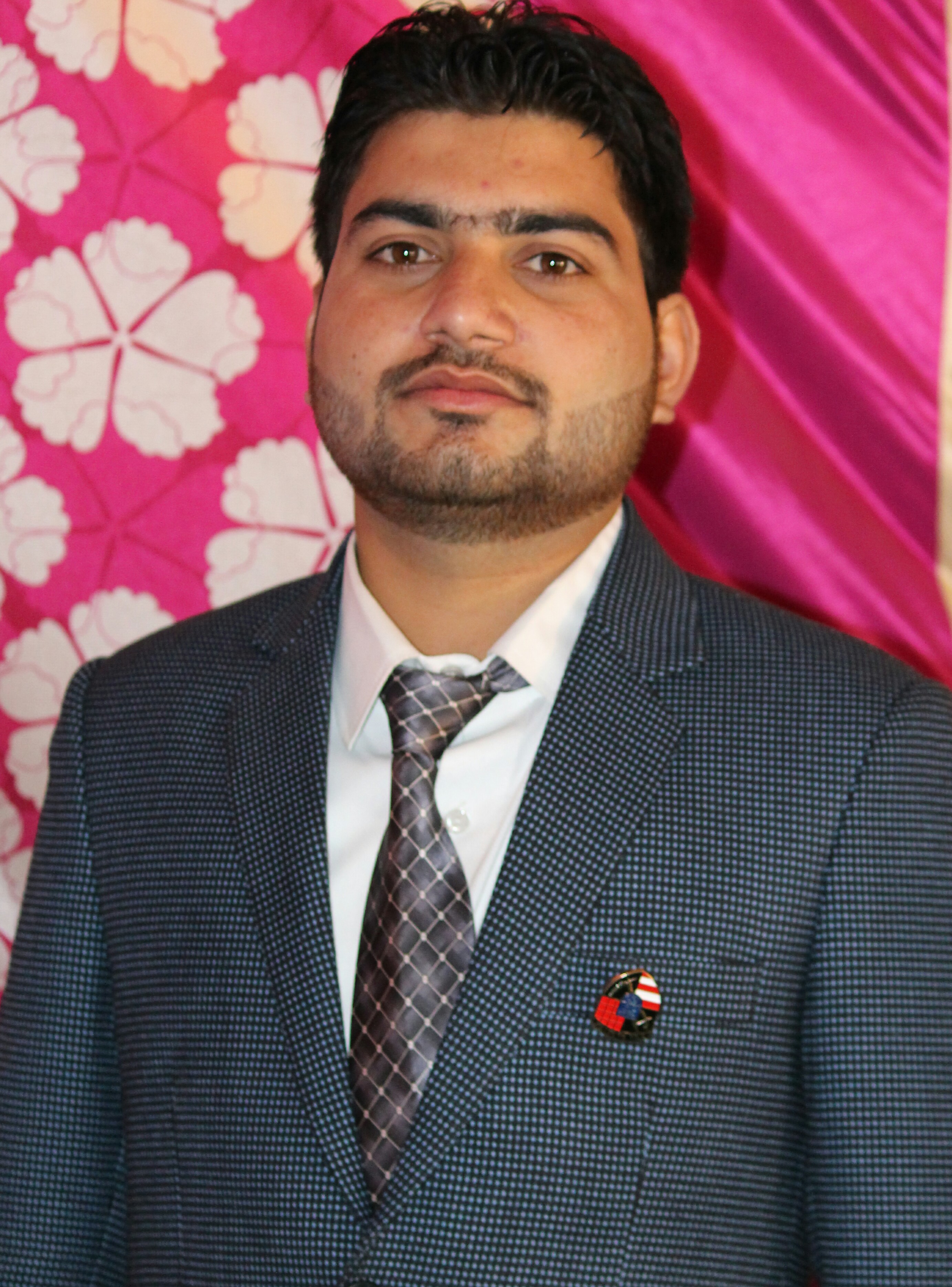 Industrial Automation engineer with India ExperienceE- MAIL: taj.382707@2freemail.com CAREER OBJECTIVE:Seeking for an opportunity to work with an organization that will provide a platform to utilize my technical skills and enrich my knowledge to help in the progress of organization.PROFESSIONAL EXPERIENCE: RESPONSIBILITIES AND ROLE DETAILS:PLCs   Programming MITSUBISHI SERIES of   FX Series & Q- Series models.HMI programming of (GOT 1000 & 2000 & GS-2117 WTBD) created of HMI screens.AC- SERVO MOTOR & DC SERVO MOTOR parameter settings.VERIABLE FREQUIENCY DRIVE (VFD) Programming of j2 & j3 & j4 series models.ROBOTIC programming & teaching also completed.SCADA of programming Wonder ware software.Troubleshooting of completed automation panels.Modification of completed PLCs programming.Testing of I/Os PLCs hardware & software and LT panels testing. ADDITIONAL CERTIFICATION:6- weeks vocational training at 132Kv substation from roorkee50- days PLE SCADA course from CETPA classes roorkee English speaking course 6- months from Howard institute roorkeeNCC (National cadet core) from Dehradun. 6- Months Industrial automation course from softcon noida delhiACADEMY QUALIFICATION:Roorkee College of engineering, Approved by AICTE, of HRD (Govt. of India), Affiliated to Uttrakhand Technical University, Dehradun Affiliated to Uttrakhand Board of Technical Education, Roorkee..PERSONAL QUALITY:Result orientedQuick learnerResponsible and sincereExcellent communication skills and interpersonal skillsCan be face the challenging jobsGood knowledge of all  Industrial Automation machineSTRENGTHS:Positive attitudeConfidentSincereAdaptability HonestyPERSOANAL DETAILS:Marital                            Single                    Nationality                      IndianDate Of Birth                 25/06/1994Religion                          MuslimGender                            MaleLanguage Known          English, Hindi & Urdu (Read & Write)DECLARATIONI hereby declare that all the above information mentioned particulars are true to the best of my knowledge.ExperienceDestinationPostcompany3- yearsIndustrial automation engineer PLC programmerVertex groups.comEducationsYearBoard / University10th class2010UK board Uttrakhand INDIA12th class2012UK board Uttrakhand INDIAB. tech2012-16UTU Dehradun    INDIA